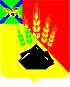 АДМИНИСТРАЦИЯ МИХАЙЛОВСКОГО МУНИЦИПАЛЬНОГО РАЙОНА ПОСТАНОВЛЕНИЕ 
13.11.2023                                              с. Михайловка                                                № 1326-паО внесении изменения в постановление администрации Михайловского муниципального района от 10.04.2023 № 420-па «Об утверждении Положения о персонифицированном дополнительном образовании»В соответствии с Федеральными законами от 29.12.2012 № 273-ФЗ «Об образовании в Российской Федерации», от 06.10.2003 № 131-ФЗ «Об общих принципах организации местного самоуправления в Российской Федерации», от 13.07.2020 № 189-ФЗ «О государственном (муниципальном) социальном заказе на оказание государственных (муниципальных) услуг в социальной сфере» (далее – Федеральный закон № 189-ФЗ), распоряжением Правительства Российской Федерации от 31.03.2022 № 678-р «О концепции развития дополнительного образования детей до 2030 года», руководствуясь Уставом Михайловского муниципального района, администрация Михайловского муниципального районаПОСТАНОВЛЯЕТ: 1. Внести изменения в постановление администрации Михайловского муниципального района от 10.04.2023 № 420-па «Об утверждении Положения о персонифицированном дополнительном образовании»: пункт 4.9 раздела IV Положения о персонифицированном дополнительном образовании изложить в новой редакции:«4.9. Максимальное число часов учебной нагрузки, предусматриваемой одновременно по сертификату ПФДО за счет бюджетных средств, в зависимо-сти от категории детей и реестра, в котором находится выбираемая дополнительная общеобразовательная программа, устанавливается в соответствии с Таблицей 1.Таблица 1. Максимальное число часов учебной нагрузки, предусматриваемой одновременно по сертификату ПФДО за счет бюджетных средств2. Муниципальному казенному учреждению «Управление по организационно-техническому обеспечению деятельности администрации Михайловского муниципального района» (Корж С.Г.) разместить настоящее постановление на официальном сайте администрации Михайловского муниципального района. 3. Контроль над исполнением настоящего постановления возложить на и.о. заместителя главы администрации Михайловского муниципального района Чепала А.Ф.Глава Михайловского муниципального района –Главы администрации района                                                         В.В. АрхиповНаименование категории детейНорматив обеспечения сертификата ПФДО, часов в неделюДополнительные часы при выборе дополнительных общеобразовательных программ, включенных в реестр значимых программМаксимальный объем учебной нагрузки, при котором допускается формирование социального сертификатаДети в возрасте от 5-ти до 18-ти лет15614,5»